GRAFY GONIOMETRICKÝCH FUNKCIÍK 02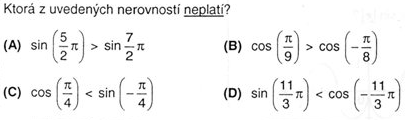 K 05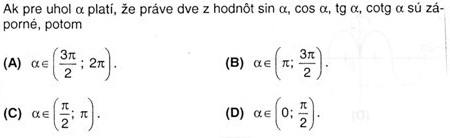 K 07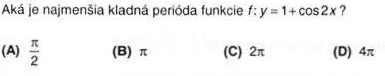 K 09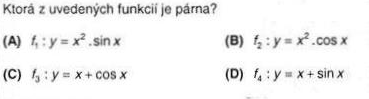 K 10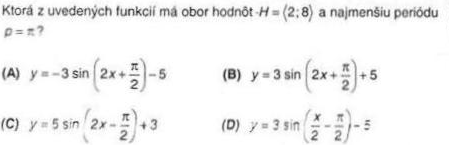 K 12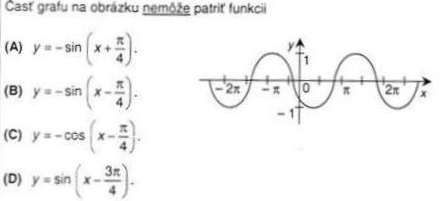 K 16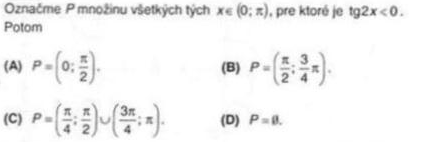 K 17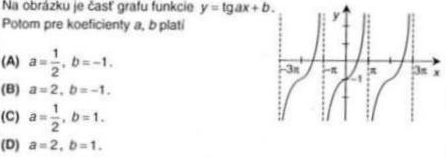 K 15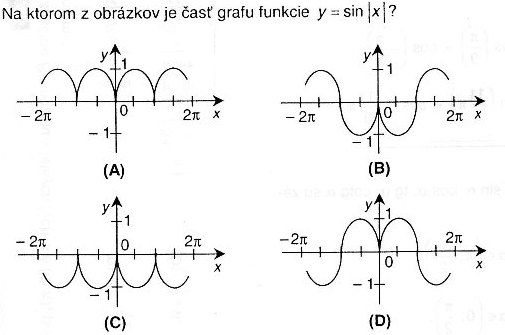 K 18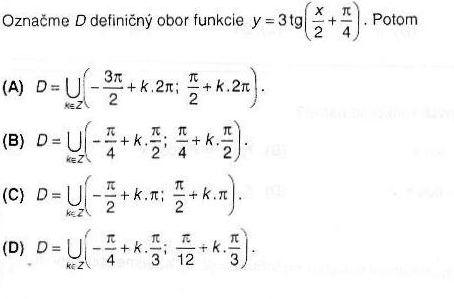 